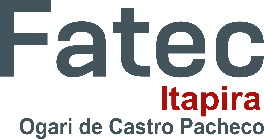 Ficha  Acompanhamento do TG CST em Gestão da Produção Industrial1º SEMESTRE DE 2021Ficha  Acompanhamento do TG CST em Gestão da Produção Industrial1º SEMESTRE DE 2021Ficha  Acompanhamento do TG CST em Gestão da Produção Industrial1º SEMESTRE DE 2021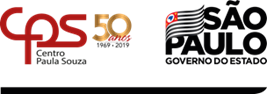 Disciplina: Trabalho de Graduação Disciplina: Trabalho de Graduação Disciplina: Trabalho de Graduação Disciplina: Trabalho de Graduação Disciplina: Trabalho de Graduação Disciplina: Trabalho de Graduação Disciplina: Trabalho de Graduação Tema:Tema:Tema:Tema:Tema:Tema:Tema:Docente: Docente: Docente: Docente: Docente: Docente: Docente: Discentes:Discentes:Discentes:Discentes:Discentes:Discentes:Nº 01Discentes:Discentes:Discentes:Discentes:Discentes:Discentes:Nº 02DATA DO ENCONTRODATA DO ENCONTROVISTO DOS DISCENTES PRESENTESVISTO DOS DISCENTES PRESENTESVISTO DOS DISCENTES PRESENTESVISTO DOS DISCENTES PRESENTESVISTO DOS DISCENTES PRESENTESASSUNTOS ABORDADOSASSUNTOS ABORDADOSASSUNTOS ABORDADOSASSUNTOS ABORDADOSASSUNTOS ABORDADOSASSUNTOS ABORDADOSASSUNTOS ABORDADOSASSUNTOS ABORDADOSASSUNTOS ABORDADOSASSUNTOS ABORDADOSComentários/visto professor:Comentários/visto professor:Comentários/visto professor:Comentários/visto professor:Comentários/visto professor:Visto do Professor:Visto do Professor:DATA DO ENCONTROVISTO DOS DISCENTES PRESENTESVISTO DOS DISCENTES PRESENTESVISTO DOS DISCENTES PRESENTESASSUNTOS ABORDADOSASSUNTOS ABORDADOSASSUNTOS ABORDADOSASSUNTOS ABORDADOSASSUNTOS ABORDADOSComentários/visto professor:Comentários/visto professor:Comentários/visto professor:Visto do Professor:DATA DO ENCONTROVISTO DOS DISCENTES PRESENTESVISTO DOS DISCENTES PRESENTESVISTO DOS DISCENTES PRESENTESASSUNTOS ABORDADOSASSUNTOS ABORDADOSASSUNTOS ABORDADOSASSUNTOS ABORDADOSASSUNTOS ABORDADOSComentários/visto professor:Comentários/visto professor:Comentários/visto professor:Visto do Professor:DATA DO ENCONTROVISTO DOS DISCENTES PRESENTESVISTO DOS DISCENTES PRESENTESVISTO DOS DISCENTES PRESENTESASSUNTOS ABORDADOSASSUNTOS ABORDADOSASSUNTOS ABORDADOSASSUNTOS ABORDADOSASSUNTOS ABORDADOSComentários/visto professor:Comentários/visto professor:Comentários/visto professor:Visto do Professor:DATA DO ENCONTROVISTO DOS DISCENTES PRESENTESVISTO DOS DISCENTES PRESENTESVISTO DOS DISCENTES PRESENTESASSUNTOS ABORDADOSASSUNTOS ABORDADOSASSUNTOS ABORDADOSASSUNTOS ABORDADOSASSUNTOS ABORDADOSComentários/visto professor:Comentários/visto professor:Comentários/visto professor:Visto do Professor:DATA DO ENCONTROVISTO DOS DISCENTES PRESENTESVISTO DOS DISCENTES PRESENTESVISTO DOS DISCENTES PRESENTESASSUNTOS ABORDADOSASSUNTOS ABORDADOSASSUNTOS ABORDADOSASSUNTOS ABORDADOSASSUNTOS ABORDADOSComentários/visto professor:Comentários/visto professor:Comentários/visto professor:Visto do Professor:DATA DO ENCONTROVISTO DOS DISCENTES PRESENTESVISTO DOS DISCENTES PRESENTESVISTO DOS DISCENTES PRESENTESASSUNTOS ABORDADOSASSUNTOS ABORDADOSASSUNTOS ABORDADOSASSUNTOS ABORDADOSASSUNTOS ABORDADOSComentários/visto professor:Comentários/visto professor:Comentários/visto professor:Visto do Professor: